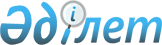 Об установлении ограничительных мероприятий на территории села Ленинское Сарыкольского района Костанайской области
					
			Утративший силу
			
			
		
					Решение акима Комсомольского сельского округа Сарыкольского района Костанайской области от 12 мая 2017 года № 6. Зарегистрировано Департаментом юстиции Костанайской области 26 мая 2017 года № 7071. Утратило силу решением акима Комсомольского сельского округа Сарыкольского района Костанайской области от 13 сентября 2017 года № 7
      Сноска. Утратило силу решением акима Комсомольского сельского округа Сарыкольского района Костанайской области от 13.09.2017 № 7 (вводится в действие по истечении десяти календарных дней после дня его первого официального опубликования и распространяется на отношения, возникшие с 20.07.2017).
      В соответствии со статьей 35 Закона Республики Казахстан от 23 января 2001 года "О местном государственном управлении и самоуправлении в Республике Казахстан", подпункта 7) статьей 10-1 Закона Республики Казахстан от 10 июля 2002 года "О ветеринарии", на основании представления главного государственного ветеринарно-санитарного инспектора Сарыкольского района территориальной инспекции Комитета ветеринарного контроля и надзора Министерства сельского хозяйства Республики Казахстан от 24 марта 2017 года № 01-20/33, аким Комсомольского сельского округа Сарыкольского района РЕШИЛ:
      1.Установить ограничительные мероприятия на территории села Ленинское Сарыкольского района Костанайской области, в связи с возникновением болезни бруцеллез крупного рогатого скота.
      2. Рекомендовать государственному учреждению "Сарыкольская районная территориальная инспекция Комитета ветеринарного контроля и надзора Министерства сельского хозяйства Республики Казахстан" (по согласованию), республиканскому государственному учреждению "Сарыкольское районное управление охраны общественного здоровья Департамента охраны общественного здоровья Костанайской области Комитета охраны общественного здоровья Министерства здравоохранения Республики Казахстан" (по согласованию), государственному учреждению "Отдел ветеринарии акимата Сарыкольского района" (по согласованию), провести необходимые ветеринарно-санитарные мероприятия для достижения ветеринарно-санитарного благополучия в выявленном эпизоотическом очаге.
      3. Контроль за исполнением настоящего решения оставляю за собой.
      4. Настоящее решение вводится в действие по истечении десяти календарных дней после дня его первого официального опубликования и распространяется на отношения, возникшие с 24 марта 2017 года.
      "СОГЛАСОВАНО"
      Руководитель государственного
      учреждения "Сарыкольская
      районная территориальная
      инспекция Комитета ветеринарного
      контроля и надзора Министерства
      сельского хозяйства Республики Казахстан"
      ______________________ Е. К. Курманов
      "СОГЛАСОВАНО"
      Руководитель республиканского
      государственного учреждения
      "Сарыкольское районное управление
      охраны общественного здоровья
      Департамента охраны общественного здоровья
      Костанайской области Комитета охраны
      общественного здоровья Министерства
      здравоохранения Республики Казахстан"
      ____________________ С. С. Ибраева
      "СОГЛАСОВАНО"
      Руководитель государственного
      учреждения "Отдел ветеринарии
      акимата Сарыкольского района"
      ___________________ Ш. Ж. Сатубалдин
					© 2012. РГП на ПХВ «Институт законодательства и правовой информации Республики Казахстан» Министерства юстиции Республики Казахстан
				
      Аким Комсомольского сельского округа

З. Тулеубаев
